Trimo, d.d.Bronastega konjička, ki simbolizira priznanje Managerkam prijazno podjetje, podeljuje pa ga Sekcija managerk pri Združenju Manager, je letos odneslo Trimo Trebnje.

Raziskave dokazujejo, da podjetja, kjer vodstvena mesta zasedajo tako ženske kot moški, izkazujejo boljše poslovne rezultate od družb, ki jih vodi samo ali pretežno moško vodstvo. In vendar je managerk na vrhu podjetij še vedno malo. Postopno uravnoteženje razmerja je eden poglavitnih ciljev Sekcije managerk pri Združenju Manager, ki šteje 221 članic, kar je dobra petina članstva Združenja Manager. S priznanjem Managerkam prijazno podjetje Združenje Manager vsako leto izpostavi podjetje, kjer imajo managerke ključno vlogo pri uspešnosti in razvoju podjetja.

Letos je sedemčlanska komisija, ki jo sestavljajo Cvetka Selšek, predsednica, in članice Violeta Bulc, dr. Aleksandra Kanjuo Mrčela, Alenka Podbevšek, Cvetana Rijavec, Sonja Šmuc in Marta Turk, med odličnimi kandidaturami odločila, da gre priznanje Managerkam prijazno podjetje 2007 v Trimo Trebnje. 

V Trimu, ki sicer deluje v tipično moški panogi, je na vodilnih managerskih mestih kar 39 % žensk. Tatjana Fink, generalna direktorica, je znana kot managerka, ki skrbi, da je uspeh v podjetju omogočen vsem. Kultura inovativnosti in napredek pa sta vgrajeni v organizacijsko kulturo podjetja. Trimo, ki zaposluje 583 zaposlenih, je lani ustvaril dobrih 135 milijonov evrov prihodkov, več kot 4,5 milijonov evrov čistega dobička, dodana vrednosti na zaposlenega pa je presegla 47.000 evrov. 

V Trimu posebno pozornost namenjajo razvoju potencialov vsakega posameznika, ne glede na spol. Trdijo, da imajo ženske enake možnosti za napredovanje, in da za enako delovno mesto prejemajo enako plačo in bonitete kot moški s primerljivimi kompetencami. 

Na spomladanskem srečanju Združenja Manager v Portorožu je 5. aprila pet najboljših Trimovih managerk prejelo bronaste konjičke, in sicer: Tatjana Fink, generalna direktorica - v Trimu je zaposlena že od leta 1980, vodi pa ga že 15 let. V tem času je Trimo naredil velik napredek na področju projektnega vodenja, oblikovanja skupinskega dela in pri izobraževanju odraslih.Breda Kotar, direktorica komercialnega sektorja – že 24 let je zvesta Trimu, kjer je s svojim znanjem, pogumom in zavzetostjo zgradila uspešno ekipo sodelavcev in močno tržno mrežo po celi Evropi.Marta Strmec, direktorica splošno kadrovskega sektorja – njena kariera je ustvarjati kariere drugih Trimovcev, saj skrbi za pridobivanje, razvoj in usposabljanje kadrov.Maja Lapajne, vodja marketinga - v Trimu se je zaposlila pred 14 leti; iz komercialnega sektorja, kjer je skrbela za prodajo kontejnerjev na tujih trgih, je prestopila v marketing, kjer skrbi za prepoznavnost podjetja in njegovih izdelkov.Polona Adamič, vodja projektive in konstrukcije – čeprav je v Trimu šele nekaj več kot pet let, je bila lani že Trimova naj managerka leta. Kot projektantka je odgovorna za strokovno, kakovostno, pravočasno in ekonomično izdelano projektno-tehnično dokumentacijo.
Uspešne Trimovke so: (z leve) Breda Kotar, Maja Lapajne, Marta Strmec,
Polona Adamič in Tatjana Fink.  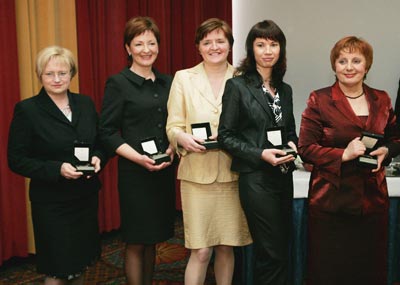 Dosedanji prejemniki priznanja Managerkam prijazno podjetje so: Adriatic zavarovalna družba, d.d., Koper (leta 2003), SKB Banka, d.d., Societe Generale Group (leta 2004), Livar, d.d., (2005) in G&P Hoteli Bled (leta 2006). 